Objetivo a desarrollar. OA18, OA23, OA13.Conociendo las letras del alfabeto. Consonante D, dado. Palabra – sonido.Inicio.Rodea sólo las letras d con lápiz verde.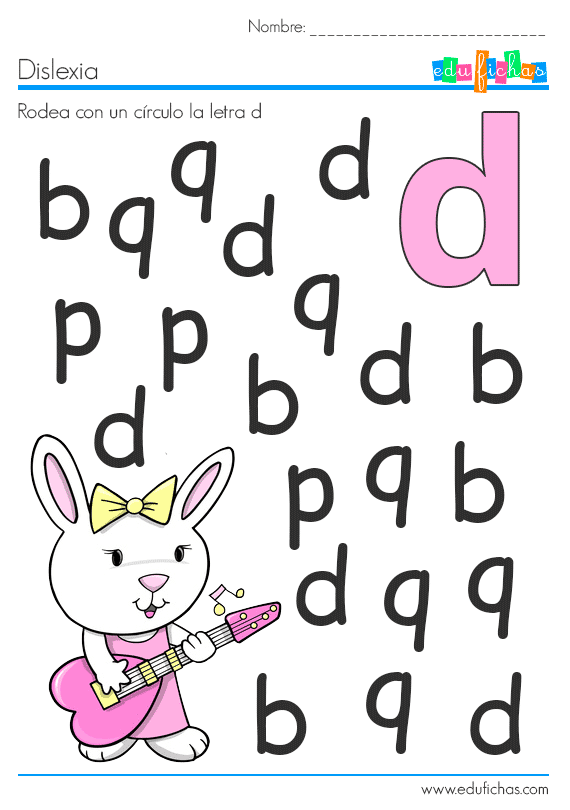 Desarrollo.Ahora practiquemos la consonante D con sus amigas las vocales. Remarca las sílabas.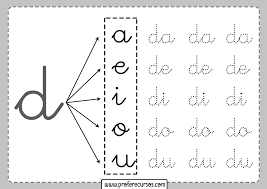 Cierre.Pincha el link https://www.youtube.com/watch?v=5UDnLEbcX4Identifica la sílaba con la imagen correspondiente y une con una línea. 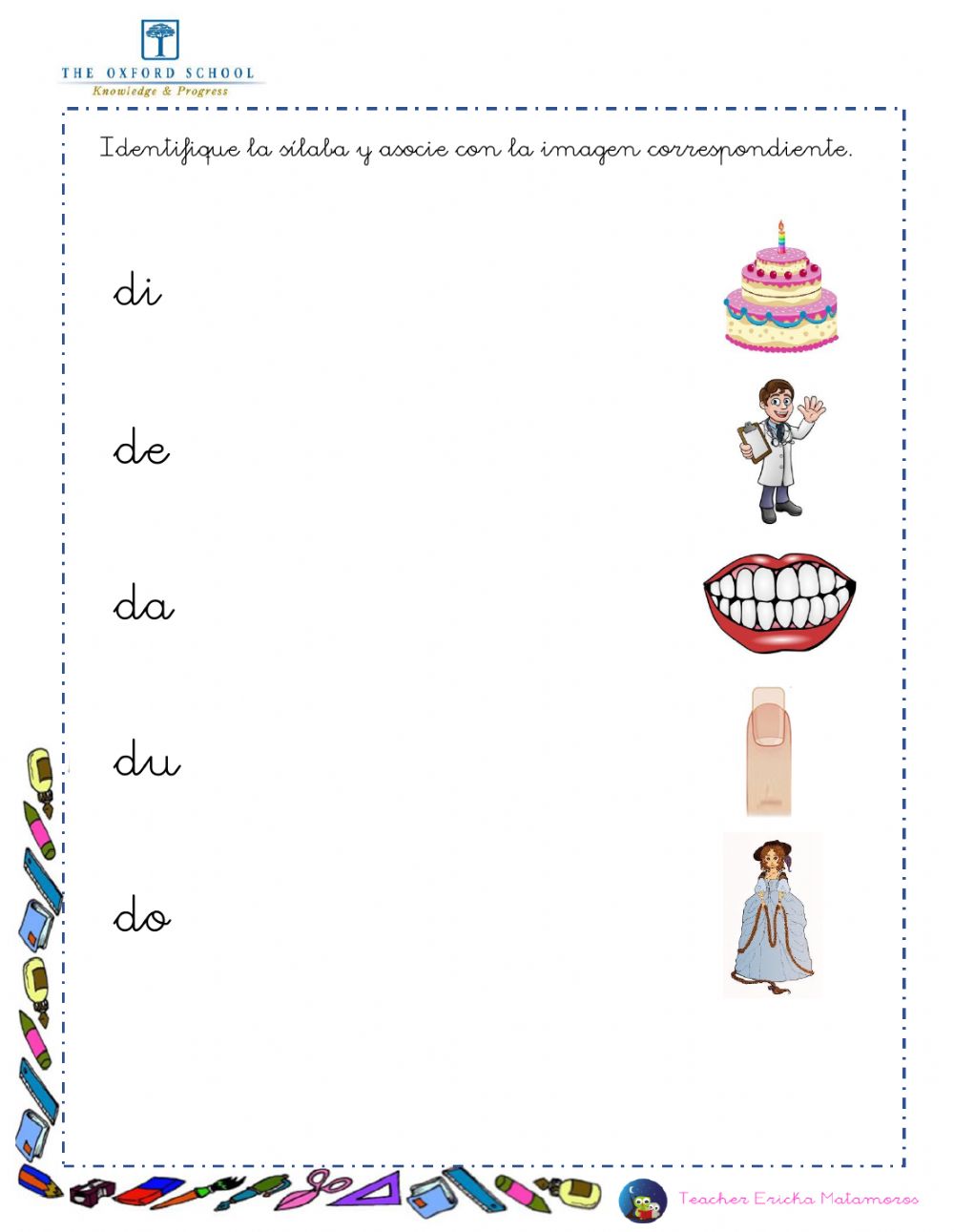 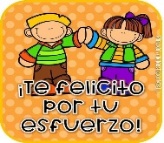 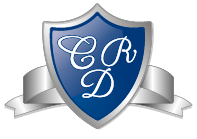 LENGUAJE Y COMUNICACIÓN  1° BÁSICO CLASE N° 8Profesora: Jessica Godoy Escobar.             Correo: jgodoy@colegiodelreal.clFecha. Semana 29 marzo al 2 abril.            Tiempo estimado. 90 minutos.